У К Р А Ї Н АГОЛОВА ЧЕРНІВЕЦЬКОЇ ОБЛАСНОЇ РАДИРОЗПОРЯДЖЕННЯ20 грудня 2021 р.	№ 562Про скликання 6-ї позачергової 
сесії Чернівецької обласної ради 
VІІІ скликанняНа підставі статті 46-ї та частин 6 і 7 статті 55-ї Закону України «Про місцеве самоврядування в Україні», статті 8 розділу ІІ Регламенту обласної ради VІІІ скликання скликати пленарне засідання 6-ї позачергової сесії обласної ради 
VІІІ скликання 22 грудня 2021 року в сесійній залі Чернівецької обласної ради (м.Чернівці, вул. Грушевського, 1) об 11.00.На розгляд сесії внести наступні питання:Про затвердження Регіональної програми забезпечення проведення заходів територіальної оборони, підготовки населення до участі в русі національного спротиву та підтримки діяльності військових частин (установ) Чернівецького гарнізону в Чернівецькій області на період 2022-2024 років.Про обласну комплексну програму соціальної підтримки окремих категорій громадян «Турбота» на 2022-2024 роки.Про затвердження регіональної програми організації соціальної роботи та надання соціальних послуг в Чернівецької області на 2022-2026 роки.Про Регіональну програму запобігання дитячій бездоглядності та розвитку сімейних форм виховання на 2022-2024 роки.Про затвердження програми підвищення ефективності виконання повноважень органами виконавчої влади, фінансування представницьких та інших заходів на 2022-2024 роки.Інші.На сесію запросити народних депутатів України від Чернівецької області, голову та заступників голови обласної державної адміністрації, керівника Чернівецької обласної прокуратури, начальника Головного управління Національної поліції в Чернівецькій області, виконувача обов’язків начальника Управління СБУ у Чернівецькій області, начальника Управління патрульної поліції в Чернівецькій області, голів районних рад та районних державних адміністрацій, сільських, селищних, міських голів, окремих керівників структурних підрозділів обласної державної адміністрації, а також територіальних підрозділів міністерств та інших центральних органів виконавчої влади, представників засобів масової інформації.Голова обласної ради 	Олексій БОЙКО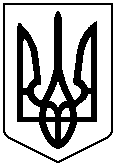 